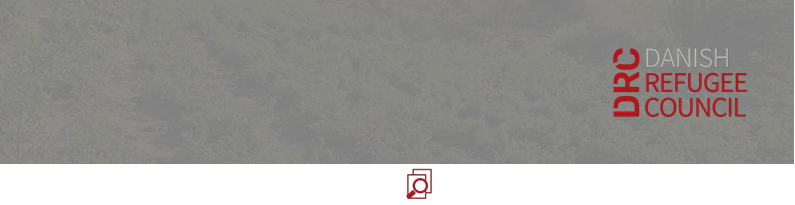 About DRC in South SudanDRC is an international nonprofit making organization, working in over 40 countries globally. DRC started operating in South Sudan from 2005 with the overall aim of achieving Durable Solutions for displaced populations. DRC works supports communities (refugees, IDPS and host communities) across the spectrum of emergency response, solutions and addressing root causes for displacement. Currently DRC has static presence in Unity, Upper Nile, Eastern Equatoria and Western Bahr-el Ghazel states and Mobile Response Teams that respond to emergencies in hard to reach areas across the country.  DRC has a multi sector country program that focuses on Protection and Sexual gender Based Violence, Camp Coordination and Camp Management, Shelter and NFI, Water, Sanitation, and Hygiene (WASH), Social Cohesion, Humanitarian Mine Action, Livelihoods and Food Security programming.I declare, as an official representative of the above-named organization, that the information provided in this declaration and Call for Expression of Interest is complete and accurate, and I understand that it is subject to DRC verification.How to apply:  Interested organizations should return a duly filled form above via online and should attach a copy of organization operational license (s) as well as organizational fact sheet with the subject line DRC Expression of interest (EOI) to DRC Human Resource Manager via email: ssd-jobs@drc.ngo no later than June 30th 2021:Name of the Organization:PartnerYesNoBy answering yes, the organization confirms that neither the organisation nor any of its members is mentioned on any of the United Nations Security Council targeted sanctions lists  https://www.un.org/sc/suborg/en/sanctions/un-sc-consolidated-list Does the organisation have an Annual Report that is publicly available?Attach the latest report or provide URLDoes the organisation have an annual audit of financial statements?Attach the latest report or provide URLSignatureName and title of the duly authorized partner representative Name of the organizationDateSection 1.  INTRODUCTION (CSO, NGO, INGO, Private sector, other...)Section 1.  INTRODUCTION (CSO, NGO, INGO, Private sector, other...)Section 1.  INTRODUCTION (CSO, NGO, INGO, Private sector, other...)1.1 Organization Information Organization Name1.1 Organization Information Acronym1.1 Organization Information Type of the organization1.1 Organization Information Postal Address1.1 Organization Information Telephone number: (fixed and mobile)1.1 Organization Information Fax number: Country code + city code + number1.1 Organization Information Website1.2 Director or Head of the Organization Name, Surname1.2 Director or Head of the Organization Function 1.2 Director or Head of the Organization Email 1.2 Director or Head of the Organization Telephone number: (fixed and mobile)1.3 Contact person (if different from 1.2)Name, Surname1.3 Contact person (if different from 1.2)Function 1.3 Contact person (if different from 1.2)Email 1.3 Contact person (if different from 1.2)Telephone number: (fixed and mobile)1.4 Registration NGO AB Registration number:1.4 Registration Date of Registration 1.4 Registration Date of Expiry1.5 Does your organization have a strategic plan in place?Describe the processes involved in developing the plan, plan period and how its adopted to feed into the overall organization mandate.  [maximum 100 words]Describe the processes involved in developing the plan, plan period and how its adopted to feed into the overall organization mandate.  [maximum 100 words]1.5 Describe the structure of your organization (Organogram)Board or Governance structure. Management structure. Existing departmental types? Approximate number of staff (full-time and project-specific).  [maximum 150 words]Board or Governance structure. Management structure. Existing departmental types? Approximate number of staff (full-time and project-specific).  [maximum 150 words]1.6 organization’s funds and assets management?Describe your organizations financial control systems in place.[maximum 500 words]Describe your organizations financial control systems in place.[maximum 500 words]1.7 organization funding sources (Mechanisms)Ccurrent donors, Donor contributions in USD, type of project(s) Do you receive funding from foreign governments or NGOs associated with foreign governments? [maximum 300 words]Ccurrent donors, Donor contributions in USD, type of project(s) Do you receive funding from foreign governments or NGOs associated with foreign governments? [maximum 300 words]Section 2. ORGANIZATION’S MANDATE, MISSION AND OBJECTIVESSection 2. ORGANIZATION’S MANDATE, MISSION AND OBJECTIVES2.1 Describe your organization missionDescribe the orgnaization mission statement? Is the mission disseminated and known throughout the organization? Do you feel your mission is clear to your clients and anyone who needs your program services, as well as the wider community? [maximum 100 words]2.2 Organization mandate, program coverage and locationDescribe and explain your organization’s mandate, field of work and geographic coverage(states and counties) [maximum 800 words]2.3 Available expertise and specialistsBriefly explain the distinctive technical capacity of the organisation in in the various sectors [maximum 250 words]2.4 Key results achieved over the past 5 yearsOutline of key results achieved in sector area in recent years, including any recognition received at local / global level for the work in the sector area [maximum 300 words]2.5 Emergency Response ExperienceDoes your organization have experience responding to emergencies, either alone or as part of a coordinated rapid response? [maximum 200 words]2.6 What communities does your organization serve?  How do you involve them when you design your programs and deliver your services?Who are your target clients? Do you undertake community outreach? Do clients participate in program design and implementation? Are any of the leadership/ staff at your organization from the communities/ populations you serve? Who is your organization unable to serve?  Why not? [maximum 200 words]Section 3. MONITORING AND EVALUATIONSection 3. MONITORING AND EVALUATION4.1 What is your system for monitoring and evaluating your programs?Do you have an M&E strategy/plan? How are objectives and indicators determined? How do you gather data? Do you have feedback/ complaint mechanism in place? Are your clients involved in the monitoring and evaluation of your programs? How do you use the results of monitoring and evaluation to adjust program design? [maximum 200 words]SECTION 5. NETWORKING AND COLEBORATION SECTION 5. NETWORKING AND COLEBORATION 5.1 Does your organization work or collaborate with government entities?Ministries and departments? Central or local level? Nature and type of collaboration? Challenges and successes of relationships? [maximum 200 words]5.2 Are you currently coordinating or collaborating with other local or national civil society organizations?Type and nature of collaboration. Joint projects or initiatives. Involvement in decision-making? [maximum 100 words]5.3 Engagement with international organizations, including UN agencies or INGOs? Or have you done so in the past?Type and nature of collaboration. Joint projects or initiatives. Involvement in decision-making? Did you receive training, capacity strengthening or other support? [maximum 200 words]5.4 Please describe any other type of partnerships, networks and other collaborative relationships you are involved in or would like to have.What associations, unions, or network groups are you involved in, and in what capacity? Are you involved in any strategic partnerships with academia, private sector companies, or other CSOs? [maximum 100 words]SECTION 6. INDEPENDENCE AND IMPARTIALITYSECTION 6. INDEPENDENCE AND IMPARTIALITY6.1 Is your organization committed to or affiliated with any particular religion?If so, how does that influence the programs of your organization, and the decision making of the organization? Note that DRC works with groups or individuals of all religious backgrounds. [maximum 100 words]6.2 Please describe any relationship or association your organization may have with any political party, movement or high-profile individual. [maximum 300 words]